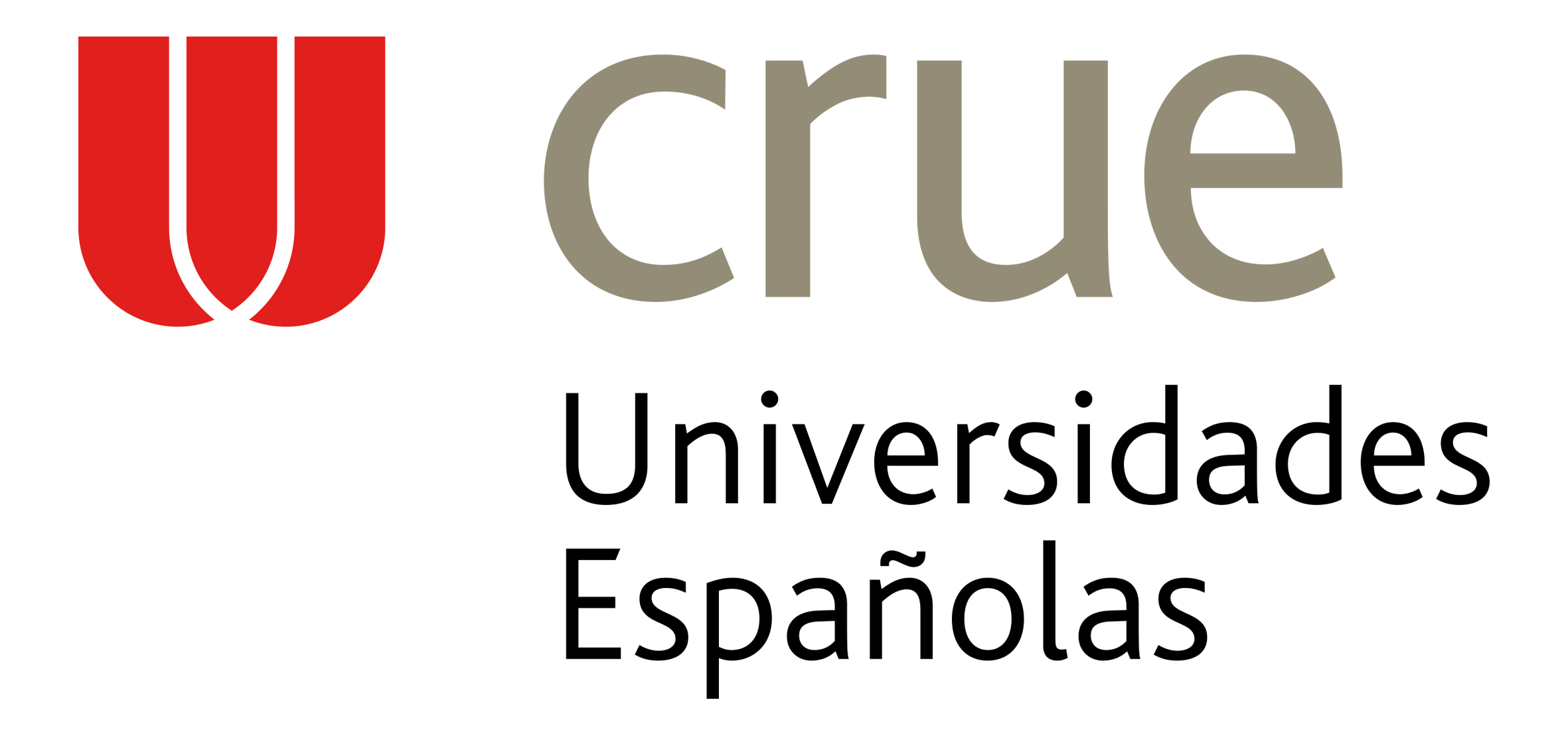 PROGRAMA SICUESISTEMA DE INTERCAMBIO ENTRE CENTROS UNIVERSITARIOS ESPAÑOLESAnexo III: MODELO DE ACEPTACIÓN/RENUNCIAD./Dªcon D.N.I 			estudiante de la titulación:que se imparte en la Facultad/Escuela: 	ACEPTA 	RENUNCIAA la plaza de intercambio que, de acuerdo con el Programa SICUE, le ha concedido la Universidad Miguel Hernández de Elche para el curso académico …/… , en (nombre de la Universidad de Destino): MOTIVOS: (cumplimentación opcional)Fecha: Firma